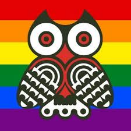 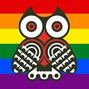 What is the Sports Premium?The Government is continuing to provide funding of £150 million per annum for the academic year 2019/2020. This funding will be directly allocated to primary school Head teachers to spend on improving the quality of sport and PE for all their children. The sport funding can only be spent on sport and PE provision in schools. OFSTED will play a significant role in ensuring that schools target this funding in areas which will lead to clear outcomes in raising standards and opportunities in PE and school sport for all children throughout the Primary Phase.At Preston Grange, this will be calculated at £16,000 plus £10 per pupil for 2019/2020.What is the Purpose of the Funding?Schools are to spend the funding on improving their provision of PE and school sport.Objective 1ActionsTarget Completion DateOutputProgress and ImpactImprove staff subject knowledge and confidence for delivery of high quality PE lessonsNote: This is a continued focus especially in light of recent staff movement, new members of staff and HLTAs now delivering PE.AU to attend PE network meetings and feedback to staff. Targeted CPD for each member of staff in one identified area/activity. Organise opportunities for staff CPD.Undertake staff audit of confidence in delivery, areas of strength and areas to develop. Use to inform CPD requirementsDisplay curriculum map in staffroom and ensure all staff have a copy.Autumn 2019Spring 2020Summer 2020OngoingOngoingSpring 2020Spring 2020Autumn 2019AU to feedback at briefings/staff meetings or via email. Where timetabling allows, each member of staff to receive 1:1 CPD in lesson: AP (SSCO), Hoops4Health, Laura Roberts etcShare relevant CPD opportunities with staff.Teachers to feedback (verbal/ written) to staff after receiving CPD.Responses analysed. SOW/lesson plan/ curriculum updated around this support Ensure staff has continual access to curriculum map. Autumn 2019Objective 2ActionsTarget Completion DateOutputProgress and Impact Maximise opportunities for children to be more active throughout the school day. Survey activity levels throughout the school day. Work with staff and young leaders to generate ideas for increasing activity. Raise profile of active lifestyles throughout the school day and promote the benefits to staff and children.Assess opportunities for extra activity inside the school building and outside in the school grounds. Autumn 2019Autumn 2019Spring 2020Spring 2020Survey results analysed and fed back to staff and children. Identify times of low activity.Map of activity levels throughout the school day to be shared. Provide opportunities for children to be more active during low-activity periods. Buy equipment to support activityYoung leaders trained to lead active playReinstate Daily Mile Employ staff/coaches to lead active sessionsStaff and children will understand the importance of regular activityObjective 3ActionsTarget Completion DateOutputProgress and ImpactDevelop a PE curriculum that is:Ambitious for all pupilsInclusiveCoherently planned and sequencedBroad and balancedReview and revise PE curriculum in line with whole-school focus.Survey children about PE curriculum and their thoughts about PE.Audit and evaluate curriculum.Audit equipment.Autumn 2019Spring 2020Discuss and plan changes with staff – Staff meeting/training days.Results of surveys and audits analysed and fed back to staff.Purchase equipment where needed. Plan and implement changes to PE curriculum.